

France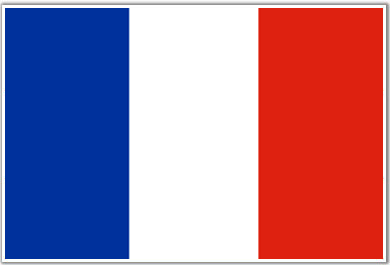 
France